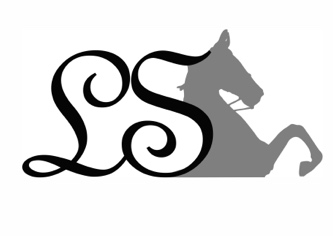 Louw Stables Price Sheet Private- 30 minutes- start at age 5 - adultIndividual lesson- $5110% off Lesson package- $198 Little Tots- 20-30 minutes ages 2-4Individual lesson- $3110% off lesson package- $121Driving Lessons- 30 minutes- start at age 7- adultIndividual lesson- $5510% off lesson package- $220Semi-private- 30 minutes- start at age 6 – adult, up to 3 studentsIndividual- $4510% off lesson package- $1175.50Group- 45 minutes start at age 7- adultIndividual lesson- $4510% off lesson package- $175.50Birthday Parties-Parties run on Saturdays or Sundays in the afternoon.  Children will learn how to brush and tack up the horses, an introductory riding lesson and games!  Our lounge area is perfect for bringing in your decorations, cake and presents.  Cost for 2-hour rental of facility, rental of horses, professional instructor and student helpers - $375 for 1-10 children ages 6 and upCommitment and AttendanceStudents are committed to a regular practice schedule per week. Regular attendance is expected. Your enrollment reserves a specific lesson time. Please cancel 12 hours prior to scheduled lesson, canceled lessons need to be rescheduled and cannot be deducted from the next month’s payment.  Students that do not show up for a scheduled lesson will be charged the full lesson amount. No lessons can be carried over to the next month.  All fees are non-refundable. students are responsible for full lesson package payment even if the students discontinue lessons.  Cancelation due to weather or by the instructor will be made-up by rescheduling.Arrival Time and PromotionStudents should arrive 15 minutes prior to their lesson and are allowed and encouraged to help get the horse ready for the lesson.  Photos of students while riding or working may be used for promotional purposes. If you do not want the photos used, please give a written statement to Jennifer Louw.